Formulaire de candidature Expérimentation de l’AOC-MS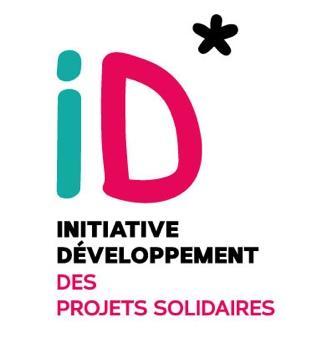 Financé par :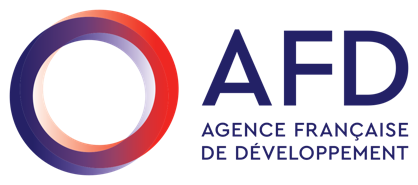 Appel à manifestation d’intérêt :SénégalCalendrier Lancement de l’AMI : 11 avril 2024Date limite de dépôt du dossier de réponse à l’AMI : 17 mai 2024, 18 heures (heure française)Publication de l’organisation retenue : 14 juin 2024Lancement de l’expérimentation : Octobre 20241. Informations sur l’organisation (2 pages maximum) :1.1. Nom de l’association : 1.2. Date de création :1.3. Statut juridique :1.4. Adresse du siège social : 1.5. Adresse de correspondance (si différente) : 1.6. Nom, fonction, mail et téléphone de la personne représentant l’association : 1.7. Objet de l’association : 1.8. Domaines principaux d’intervention : 1.9. Budget total de l’association en 2022 et 2023 (en FCFA) : 1.10. Nombre de membres composant le Conseil d’Administration et liste des membres du Bureau :1.11. Dates des deux dernières réunions de l’Assemblée Générale et régularité des réunions du Conseil d’Administration1.12. Nombre de salarié.e.s et détail par fonction :1.13. Nombres de bénévoles/volontaires détail de leurs rôles et fonctions : 1.14. Citez trois projets ou initiatives récentes (3 dernières années) que vous avez menés : 1.15. Site web, page Facebook, LinkedIn (si vous en avez) : 2. Informations sur le projet dans le cadre duquel l’AOC-MS sera mise en place : (2 pages maximum)2.1. Titre du projet 2.2.  Résumé du projet (en précisant les principaux résultats attendus et les principales activités, ainsi que les cibles et les partenaires)20 lignes maximum.2.3. Domaine(s) ciblé(s) par le projetEducation, formation professionnelle Renforcement des filles et des femmesAdaptation climatique, protection de l’environnementProtection de l’enfancePaix, cohésion sociale, lutte contre les violencesSport CultureEntreprenariat, employabilité Autre ? Précisez : ………………………………………………2.4. Localisation du projet Pour rappel, le projet doit être mis en œuvre dans le bassin arachidier (régions administratives de Fatick, Diourbel, Kaolack et Kaffrine).2.5. Durée du projet   Quelle période ?3. Informations sur la mise en œuvre de l’AOC-MS : (2 pages maximum)3.1. Que visez-vous à travers la mise en œuvre de l’AOC-MS ? Qu’est-ce que cela peut vous apporter, pour vous et vos partenaires/bénéficiaires ?3.2. Quel sujet ou problématique vous semble pertinent/e de traiter avec l’AOC-MS, en lien avec votre projet et pourquoi ? 3.3. Quels groupes d’acteurs mobiliseriez-vous pour répondre à cette problématique ?3.4. Quelles contributions financières et valorisations pouvez-vous apporter au bon déroulement de l’approche ? Mise à disposition de salles, prise en charge des pauses café et repas, déplacements des bénéficiaires, etc. Pouvez-vous allouer un petit budget pour l’activité ? Si oui, lequel ?3.4. Quelles ressources humaines pouvez-vous mobiliser pour l’expérimentation ? Merci de détailler les disponibilités des RH par statut (statut : salariés, administrateurs, partenaires, bénéficiaires) et fonction des personnes qui seront impliquées dans l’approche, notamment dans l’animation des ateliers (Vision et changement, atelier annuel). Merci de préciser le nom des deux personnes en charge de porter et suivre l’AOC-MS et qui seront les interlocuteurs principaux du PAR.Y a-t-il des véhicules (moto et voiture) et du matériel bureautique mutualisé avec le projet qui peuvent être mobilisés pour l’expérimentation AOC-MS ? Pouvez-vous préciser lesquels ?3.7. Pouvez-vous mettre en œuvre l’AOC-MS à partir du second semestre 2024 jusqu’à la fin de 2025 ? Sinon, quels aménagements proposez-vous ?Les RH seront-elles disponibles sur toute la période ? OuiNonPrécisez les dates : ………………………………………………………….